Утверждено Советом директоров ООО «Московские партнеры»Протокол №17/05 от 17.05.2023Приложение № 1 к Условиям осуществления депозитарной деятельности Общества с ограниченной ответственностью «Московские партнеры»(Клиентский регламент)Формы документов, представляемые депонентами в Депозитарий, формы документов, представляемые Депозитарием депонентамООО «Московские партнеры».Форма П001  ПОРУЧЕНИЕ на совершение АДМИНИСТРАТИВНОЙ операцииПОРУЧЕНИЕ№ ________ от «____» ________________20___г.на счете депо ____________________ тип раздела счета депо ____________________ наименование места хранения ___________наименование брокера, его идентификатор __________________ торговый код __________________ дополнительная информация ____________________Полное наименование (или ФИО) Депонента (или Уполномоченного лица) ____________________________________________________________________________________________________________________________________Подпись Депонента или его уполномоченного лица _____________________/___________________________/			М.П.Форма П002      ПОРУЧЕНИЕ на совершение ОПЕРАЦИИ С ЦЕННЫМИ БУМАГАМИПОРУЧЕНИЕ№ ________ от «_______» ________________20___г.Наименование эмитента ___________________________________________________________________________________Вид, категория ценных бумаг_______________________________________________________________________________Номер государственной регистрации выпуска ценной бумаги/ISIN________________________________________Количество _________________(________________________________________________________________________) шт.                                        цифрами                                                                                                                                                 прописью   Тип операции:						Тип сделки:Основание проведения операции: _____________________________________Сумма сделки, валюта сделки (указывается  при перерегистрации ценных бумаг, если контрагентом Депозитария выступает регистратор/реестродержатель): ____________________________(_____________________________________________________________________________)Контрагент / Залогодержатель ценных бумаг________________________________________________________________Счет депо Контрагента № ___________________________________________________Раздел счета депо Контрагента   _______________________________________________Место хранения Контрагента   ________________________________________________Информация о Контрагенте _______________________________________________________________________________________________________________________________________________                               (паспортные данные, данные о регистрации, депозитарий Контрагента, № счета, тип счета, раздел счета  и т.п.)Дополнительная информация ______________________________________________________________________________(срок и/или условие исполнения депозитарного поручения, иная информация)Форма П003/1   ПОСТОЯННОЕ ПОРУЧЕНИЕ на совершение ОПЕРАЦИЙ С ЦЕННЫМИ БУМАГАМИ ПОСТОЯННОЕ ПОРУЧЕНИЕна совершение операций с ценными бумагами в целях исполнения сделок,заключенных в торговой системе№ ________ от «_______» ________________20___г.Настоящим Депонент поручает Депозитарию осуществлять по вышеуказанному Счету депо (разделу счета депо) депозитарные операции «прием ценных бумаг на учет» и «снятие ценных бумаг с учета» с ценными бумагами, в целях исполнения (проведения расчетов) по сделкам с ценными бумагами, заключенным ООО «Московские партнеры», действующим в качестве Брокера, в торговой системе на основании поручений Клиента (Депонента), подаваемых Клиентом (Депонентом) в рамках Договора о брокерском обслуживании №__________ от _______________ (далее – Договор о брокерском обслуживании), заключенного между ООО «Московские партнеры», действующим в качестве Брокера, и Клиентом (Депонентом), а также осуществлять иные операции, необходимые для исполнения указанных сделок.Форма П003/2   ПОСТОЯННОЕ ПОРУЧЕНИЕ на совершение ОПЕРАЦИЙ С ЦЕННЫМИ БУМАГАМИ ПОСТОЯННОЕ ПОРУЧЕНИЕна совершение операций с ценными бумагами в целях исполнения внебиржевых сделок№ ________ от «_______» ________________20___г.Настоящим Депонент поручает Депозитарию осуществлять по вышеуказанному Счету депо (разделу счета депо) депозитарные операции «прием на ценных бумаг на учет» и «снятие ценных бумаг с учета» с ценными бумагами, в целях исполнения (проведения расчетов) по внебиржевым сделкам с ценными бумагами, заключенным ООО «Московские партнеры», действующим в качестве Брокера, от своего имени и/или от имени Клиента (Депонента) на основании поручений Клиента (Депонента), подаваемых Клиентом (Депонентом) в рамках Договора о брокерском обслуживании №__________ от _______________ (далее – Договор о брокерском обслуживании), заключенного между ООО «Московские партнеры», действующим в качестве Брокера, и Клиентом (Депонентом) , а также осуществлять иные операции, необходимые для исполнения указанных сделок.Форма П004   ПОРУЧЕНИЕ на совершение операции с ценными бумагами по ЗАЛОГУПОРУЧЕНИЕ№ ________ от «_______» ________________20___г.Наименование эмитента ___________________________________________________________________________________Вид, категория ценных бумаг_______________________________________________________________________________Номер государственной регистрации выпуска ценной бумаги/ISIN________________________________________Количество _________________(________________________________________________________________________) шт.                                        цифрами                                                                                                                                                 прописью   Тип операции:								Тип сделки:Основание проведения операции: _____________________________________________________________________________________________________________________________________________________________________________Контрагент / Залогодержатель ценных бумаг________________________________________________________________Раздел на счете депо залогодателя № ___________________________________________________Счет депо Контрагента № ____________________________Раздел счета депо Контрагента _______________________Место хранения Контрагента   ________________________________________________Информация о Контрагенте _______________________________________________________________________________________________________________________________________________                               (паспортные данные, данные о регистрации, депозитарий Контрагента, № счета, тип счета, раздел счета  и т.п.)Дополнительная информация ______________________________________________________________________________(срок и/или условие исполнения депозитарного поручения, иная информация)Условия залога (ДА/НЕТ):Форма П005      ПОРУЧЕНИЕ на совершение ИНФОРМАЦИОННОЙ операции ПОРУЧЕНИЕ на совершение ИНФОРМАЦИОННОЙ операции № ________ от «____» ________________20___г.Подпись Депонента или его уполномоченного лица _____________________/___________________________/			М.П.Форма П006      ПОРУЧЕНИЕ на внесение изменений в анкетные данныеПОРУЧЕНИЕ на внесение изменений в анкетные данные№ ________ от «____» ________________20___г.Прошу внести изменения в анкетные данные:Полное наименование (или ФИО) Уполномоченного лицапо счету депо __________________________________________Документы – основания прилагаются:________________________________________________________________________________________________________________________________________________________________________________________________________Подпись Депонента или его уполномоченного лица _____________________/___________________________/			М.П.Форма Р001    РАСПОРЯЖЕНИЕ на внесение записи об изменении УСЛОВИЙ ЗАЛОГАРАСПОРЯЖЕНИЕ на внесение записи об изменении УСЛОВИЙ ЗАЛОГА№ ________ от «_______» ________________20___г.Наименование эмитента ___________________________________________________________________________________Вид, категория ценных бумаг_______________________________________________________________________________Номер государственной регистрации выпуска ценной бумаги/ISIN________________________________________Количество _________________(________________________________________________________________________) шт.                                        цифрами                                                                                                                                                 прописью Изменяемое условие залога:Основание: _____________________Дополнительная информация: __________________Форма Р002     ЗАЯВЛЕНИЕ о перечислении доходов по ценным бумагам ЗАЯВЛЕНИЕ о перечислении доходов по ценным бумагам№ _________ от «____» ________________20___г.Прошу:Подпись Депонента или его уполномоченного лица _____________________/___________________________/			М.П.Форма Р003    ИНСТРУКЦИЯ на участие в КОРПОРАТИВНОМ ДЕЙСТВИИИНСТРУКЦИЯ на участие в КОРПОРАТИВНОМ ДЕЙСТВИИ№ ________ от «____» ________________20___г.Корпоративное действиеРеквизиты для возврата денежных средств (в случае отказа по преимущественному праву приобретения ЦБ) / для перечисления денежных средств за выкупаемые и/или погашаемые ценные бумаги:Дополнительная информацияПодпись Депонента или его уполномоченного лица _____________________/___________________________/			М.П.Форма Р004     УВЕДОМЛЕНИЕ о расторжении депозитарного договораУВЕДОМЛЕНИЕо расторжении депозитарного договораНастоящим Депонент __________________________________________________________уведомляет Депозитарий ООО «Московские партнеры» о намерении расторгнуть:Я обязуюсь до закрытия Счетов депо направить в Депозитарий Поручение на перевод ценных бумаг на счет депо, открытый в ином депозитарии с указанием реквизитов счета депо, или на лицевой счет в реестре владельцев именных ценных бумаг, в срок не позднее «____» _________.20__ г.Я подтверждаю, что Отчеты Депозитария об исполнении депозитарных операций за весь период действия указанных Договоров были получены своевременно и в полном объеме.Я обязуюсь исполнить до даты расторжения указанных Договоров все свои обязательства по Договорам (при наличии указанных обязательств).  ______________________________________________________________________Дата подписания __________________________Подпись Депонента или его уполномоченного лица _____________________/___________________________/			М.П.Формы документов, представляемые Депозитарием депонентамФорма О001  УВЕДОМЛЕНИЕ ОБ ОТКРЫТИИ СЧЕТА ДЕПОУВЕДОМЛЕНИЕ №______________
ОБ ОТКРЫТИИ СЧЁТА ДЕПО
______________________________ ____________________ / ____________ /

М.П.Форма О001/1  УВЕДОМЛЕНИЕ ОБ ОТКРЫТИИ СЧЕТА ДЕПО И РАЗДЕЛА СЧЕТА ДЕПОУВЕДОМЛЕНИЕ № ______________
ОБ ОТКРЫТИИ СЧЁТА ДЕПО

________________________ ____________________ / __________________ /

М.П.Форма О002  УВЕДОМЛЕНИЕ ОБ ОТКРЫТИИ РАЗДЕЛА СЧЕТА ДЕПООТЧЁТ О ВЫПОЛНЕНИИ ДЕПОЗИТАРНОЙ ОПЕРАЦИИ
№ ____________

_________________________ ____________________ / ________________ /

М.П.Форма О003   ОТЧЕТ О ЗАКРЫТИИ СЧЕТА ДЕПО/ РАЗДЕЛА СЧЕТА ДЕПООТЧЁТ О ВЫПОЛНЕНИИ ДЕПОЗИТАРНОЙ ОПЕРАЦИИ
№ ________________

_________________________ ____________________ / ________________ /

М.П.Форма О004      ОТЧЕТ О ВЫПОЛНЕНИИ ОПЕРАЦИИ НАЗНАЧЕНИЕ УПОЛНОМОЧЕННОГО ЛИЦА ПО СЧЕТУ ДЕПООТЧЁТ О ВЫПОЛНЕНИИ ДЕПОЗИТАРНОЙ ОПЕРАЦИИ
№ _________________

_________________________ ____________________ / ________________ /

М.П.Форма О005      ОТЧЕТ О ВЫПОЛНЕНИИ ОПЕРАЦИИ ОТМЕНА ПОЛНОМОЧИЙ УПОЛНОМОЧЕННОГО ЛИЦА ПО СЧЕТУ ДЕПО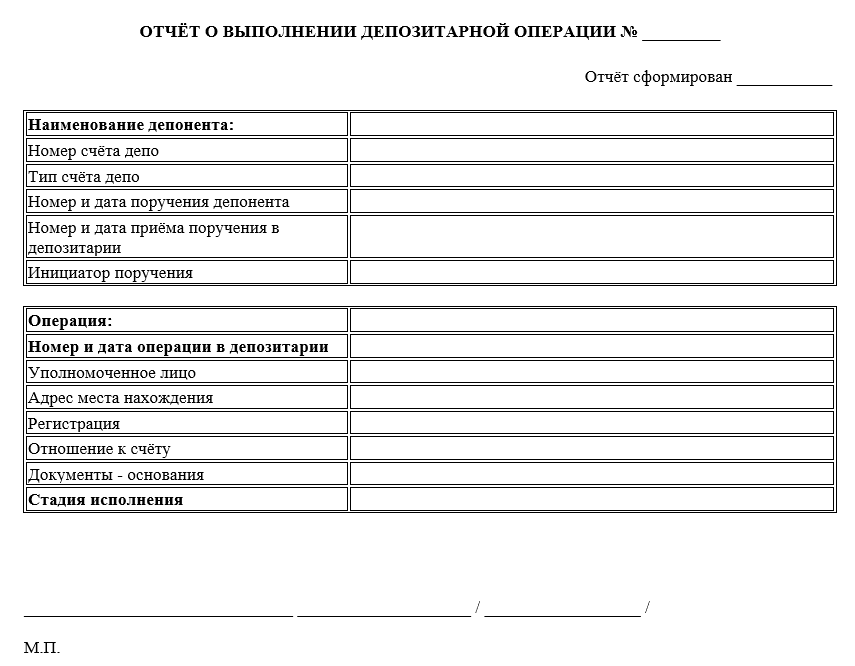 Форма О006    ОТЧЕТ О ВНЕСЕНИИ ИЗМЕНЕНИЙ В АНКЕТУ (ИЗМЕНЕНИИ РЕКВИЗИТОВ СЧЕТА ДЕПО)ОТЧЁТ О ВЫПОЛНЕНИИ ДЕПОЗИТАРНОЙ ОПЕРАЦИИ
№ _________________

_________________________ ____________________ / ________________ /

М.П.Форма О007      ОТЧЕТ О ВЫПОЛНЕНИИ ОПЕРАЦИИ ПРИЕМ НА УЧЕТ/СНЯТИЕ ЦЕННЫХ БУМАГ С УЧЕТАОТЧЁТ О ВЫПОЛНЕНИИ ДЕПОЗИТАРНОЙ ОПЕРАЦИИ
№______________
________________ ____________________ / _____________ /

М.П. Форма О008   ОТЧЕТ О ВЫПОЛНЕНИИ ОПЕРАЦИИ ПЕРЕВОД ЦЕННЫХ БУМАГОТЧЁТ О ВЫПОЛНЕНИИ ДЕПОЗИТАРНОЙ ОПЕРАЦИИ
№______________
________________ ____________________ / _____________ /

М.П. Форма О009   ОТЧЕТ О ВЫПОЛНЕНИИ ОПЕРАЦИИ ПЕРЕМЕЩЕНИЕ ЦЕННЫХ БУМАГОТЧЁТ О ВЫПОЛНЕНИИ ДЕПОЗИТАРНОЙ ОПЕРАЦИИ
№______________________________ ____________________ / _____________ /

М.П. Форма О010    ОТЧЕТ О ВЫПОЛНЕНИИ СВОДНОГО ПОРУЧЕНИЯ №                                                                                                                              Отчёт сформирован:________По результатам торгов на: По месту хранения:Наименование депонента:Дата исполнения:Инициатор поручения:Основание:________________________ ____________________ / ______________ /

М.П.Форма О011   ОТЧЕТ О ВЫПОЛНЕНИИ ОПЕРАЦИИ ОБРЕМЕНЕНИЕ/ПРЕКРАЩЕНИЕ ОБРЕМЕНЕНИЯ ЦЕННЫХ БУМАГ ЗАЛОГОМ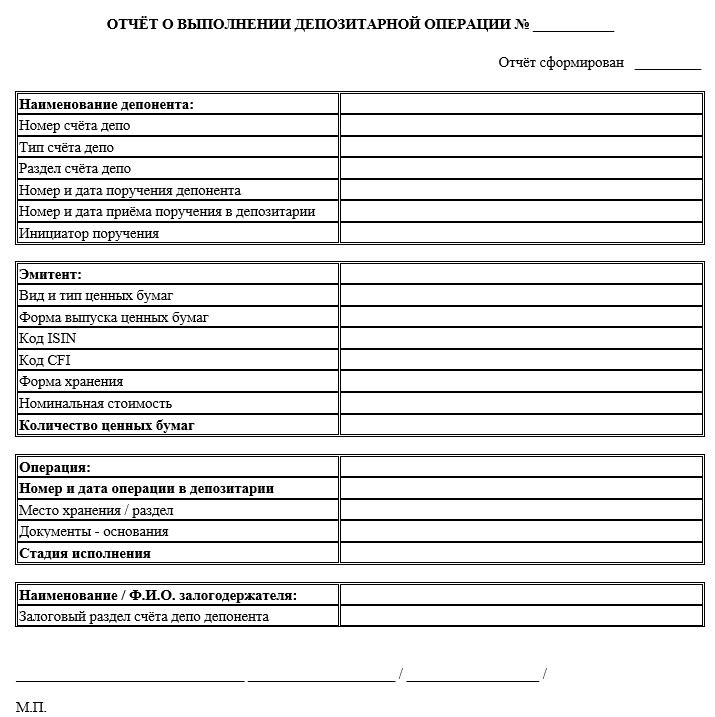 Форма О012      УВЕДОМЛЕНИЕ О ВНЕСЕНИИ ЗАПИСИ ОБ ИЗМЕНЕНИИ УСЛОВИЙ ЗАЛОГА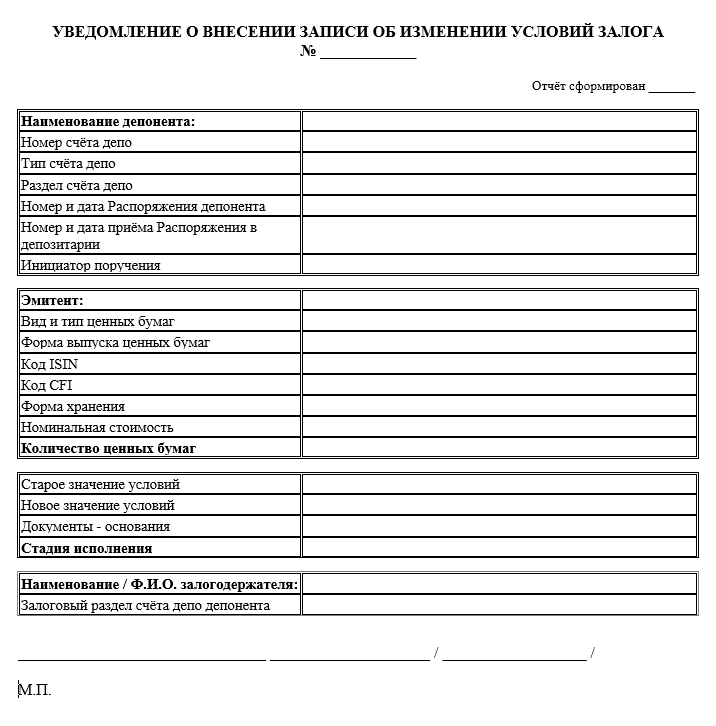 Форма О013   ОТЧЕТ О ВЫПОЛНЕНИИ ОПЕРАЦИИ БЛОКИРОВКА/СНЯТИЕ БЛОКИРОВКИ ЦЕННЫХ БУМАГ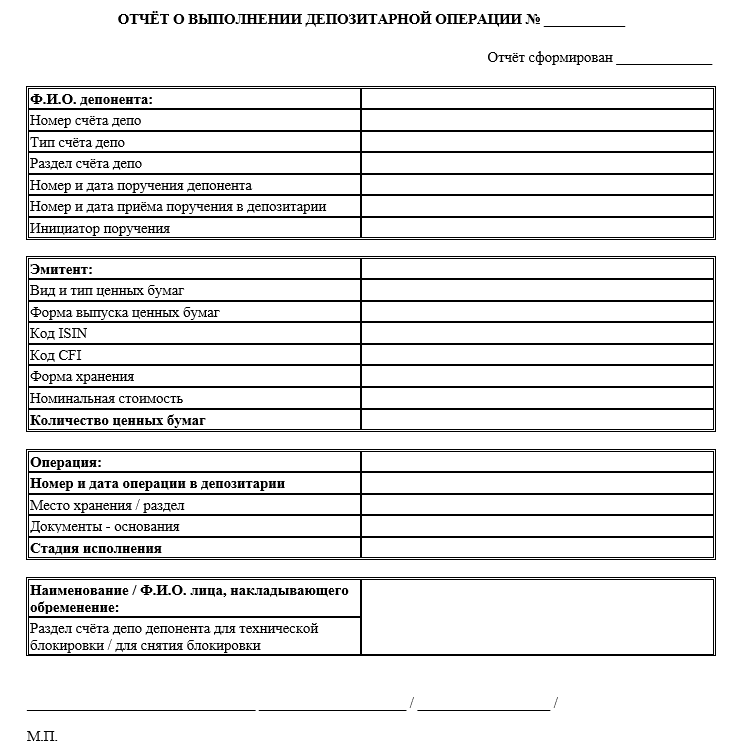 Форма О014 ОТЧЕТ О ВЫПОЛНЕНИИ ОПЕРАЦИИ ПОГАШЕНИЕ / СПИСАНИЕ / АННУЛИРОВАНИЕВЫПУСКА ЦЕННЫХ БУМАГОТЧЕТ О ВЫПОЛНЕНИИ ДЕПОЗИТАРНОЙ ОПЕРАЦИИ
№ ___________________Форма О015      ОТЧЕТ О ВЫПОЛНЕНИИ ОПЕРАЦИИ БЛОКИРОВКА СЧЕТА ДЕПО/СНЯТИЕ БЛОКИРОВКИ СЧЕТА ДЕПООТЧЕТ О ВЫПОЛНЕНИИ ДЕПОЗИТАРНОЙ ОПЕРАЦИИ
№ ___________________

__________________________ ____________________ / _______________ /

М.П.Форма О016   ОТКАЗ В ИСПОЛНЕНИИ ДЕПОЗИТАРНОЙ ОПЕРАЦИИ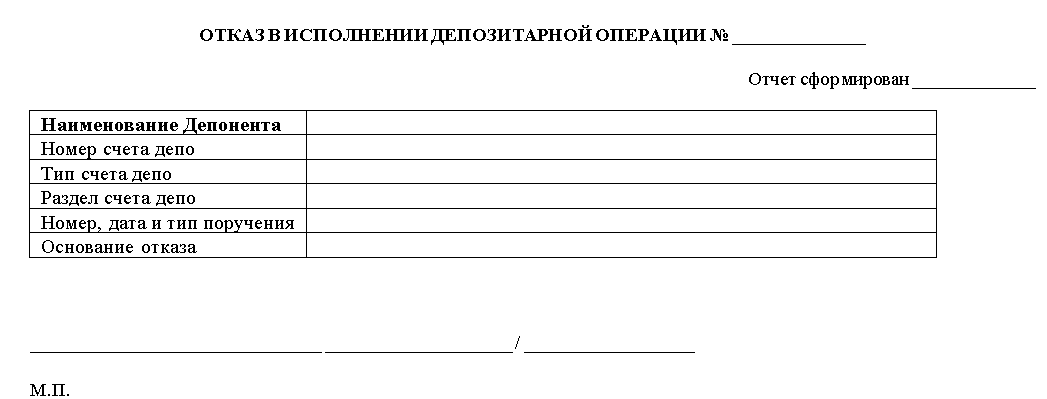 Форма О017   ВЫПИСКА ПО СЧЕТУ ДЕПО на датуформирование выписки выполнено: 24 июня 2021 года

ВЫПИСКА № ______________
по состоянию на __.__.____ (конец операционного дня)

Исполнитель ____________________ / ______________ /

М.П.
Выписка о ценных бумагах, учитываемых на счете депо, не является ценной бумагой;
ее передача от одного лица к другому не влечёт переход права собственности на ценные бумаги.Форма О018   ОТЧЕТ ПО ОПЕРАЦИЯМ за периодформирование отчёта выполнено: _________________ __:__:__Отчёт по операциям №____________________Исполненные операции за__________________Ценные бумаги, учитываемые на счете депо, по состоянию на _______ __:__:__(конец операционного дня)

________________________ ____________________ / ______________ /

М.П.Форма О019    УВЕДОМЛЕНИЕ О ПЕРЕЧИСЛЕНИИ ДЕНЕЖНЫХ ВЫПЛАТ ПО ЦЕННЫМ БУМАГАМДата формирования: Депонент: Счёт депо: Получатель дохода: Счёт депо получателя дохода:  УВЕДОМЛЕНИЕ № ____________Настоящим уведомляем о перечислении денежных средств:Эмитент: Вид, тип ценной бумаги: Наименование ценной бумаги: Номер государственной регистрации: Итоговая сумма, в соответствии с договором №______ от __________, будет перечислена по реквизитам, указанным в анкете депонента. Должность ответственного лица/подпись/Ф.И.О.//ФФ.И/М.П.* Указывается в Уведомлении для выплаты дивидендов**Указывается в Уведомлении при наличии иных условийДепонент:Уполномоченное лицо:Инициатор поручения:Открытие счета депоЗакрытие счета депо № ___________Открытие торгового счета деповладельцадоверительного управляющегономинального держателяиностранного номинального держателяиное ______________ Клиринговая организация Небанковская кредитная организация-центральный контрагент
"Национальный Клиринговый Центр" (Акционерное общество)Небанковская кредитная организация акционерное общество «Национальный Расчетный Депозитарий»Небанковская кредитная организация - центральный контрагент «СПБ Клиринг» (акционерное общество)Открытие раздела счета депоЗакрытие раздела счета депо № ______________Полное наименование (или ФИО) Уполномоченного лица по счету депо ___________________________________________Внесение изменений в анкетные данныеПолное наименование (или ФИО) Уполномоченного лица по счету депо ___________________________________________Внесение изменений в анкетные данныеПолное наименование (или ФИО) Уполномоченного лица по счету депо ___________________________________________Внесение изменений в анкетные данныеПолное наименование (или ФИО) Уполномоченного лица по счету депо ___________________________________________Внесение изменений в анкетные данныеДепонентаУполномоченного лицаОтменить поручениеОтметка Депозитария о приеме:Отметка Депозитария об исполнении:Вх.рег.№ _____________________Дата __________________Дата, время __________________ __________________________________ / ____________________________________ / _________________Подпись/ФИО отв.сотрудникаПодпись/ФИО отв.сотрудникаДепонент:Депонент:Уполномоченное лицо:Уполномоченное лицо:Инициатор поручения:Инициатор поручения:Счет депо №Раздел счета депоПрием ценных бумаг на хранение и/или учет    Прием ценных бумаг на хранение и/или учет    Прием ценных бумаг на хранение и/или учет    Купля / продажа    Снятие ценных бумаг с хранения и/или учета     Снятие ценных бумаг с хранения и/или учета     Снятие ценных бумаг с хранения и/или учета     РЕПОПеревод ценных бумагзачислениеЗалогПеревод ценных бумагсписаниеНаследованиеПеремещение ценных бумагПеремещение ценных бумагПеремещение ценных бумагДарениеПеревод ценных бумаг с раздела /на разделПеревод ценных бумаг с раздела /на разделПеревод ценных бумаг с раздела /на разделПеревод /вывод в/из номинальное держаниеОграничение распоряжения ценными бумагамиОграничение распоряжения ценными бумагамиОграничение распоряжения ценными бумагамиРешение суда        Отмена ограничения распоряжения ценными бумагамиОтмена ограничения распоряжения ценными бумагамиОтмена ограничения распоряжения ценными бумагами_____________________________________(иное)Отмена порученияОтмена порученияОтмена порученияПодпись Депонентаили его уполномоченного лицаПодпись Контрагента/Залогодержателяили его уполномоченного лица____________________/____________________/   _____________________/_____________________/М.П.М.П.Отметка Депозитария о приеме:Отметка Депозитария об исполнении:Вх.рег.№ _____________________Дата __________________Дата, время __________________ __________________________________ / ____________________________________ / _________________Подпись/ФИО отв.сотрудникаПодпись/ФИО отв.сотрудникаДепонент:Депонент:Уполномоченное лицо:Уполномоченное лицо:Инициатор поручения:Инициатор поручения:Счет депо №Раздел счета депоУсловия (параметры) депозитарной операции, определяемые на основании условий заключенных сделок (договоров):- тип депозитарной операции;- тип сделки;- вид, категория (тип), выпуск, идентификатор, номер государственной регистрации выпуска ценной бумаги, ISIN выпуска ценной бумаги, и иная информация о ценной бумаге;- количество ценных бумаг;- срок исполнения депозитарной операции;- контрагент, на счет (со счета) депо которого должны быть переведены ценные бумаги, реквизиты счета депо контрагента;- иные сведения, существенные для исполнения депозитарной операции по Счету депо.Основанием для проведения депозитарной операции являются:- Договор о брокерском обслуживании;- Реестр сделок (отчет брокера) (предоставляется структурным подразделением ООО «Московские партнеры», к функциям которого отнесено ведение внутреннего учета сделок с ценными бумагами) и Сводное поручение (формируется Депозитарием);- Отчет вышестоящего депозитария за дату исполнения обязательств по сделкам об исполнении депозитарных операций по счету депо номинального держателя, открытого на имя Депозитария.Условие исполнения Постоянного поручения:- наступление срока исполнения обязательств по сделкам, заключенным ООО «Московские партнеры», действующим в качестве Брокера в торговой системе на основании поручений Клиента (Депонента), подаваемых Клиентом (Депонентом) в рамках Договора о брокерском обслуживании.Срок действия настоящего Постоянного поручения:- настоящие Постоянное поручение действует до закрытия указанного выше Счета депо / раздела счета депо.Дополнительная информация: _____________________________________________________________________Подпись Депонента или его уполномоченного лица____________________/____________________/   М.П.Отметка Депозитария о приеме:Отметка Депозитария об исполнении:Вх.рег.№ _____________________Дата __________________Дата, время __________________ __________________________________ / ____________________________________ / _________________Подпись/ФИО отв.сотрудникаПодпись/ФИО отв.сотрудникаДепонент:Депонент:Уполномоченное лицо:Уполномоченное лицо:Инициатор поручения:Инициатор поручения:Счет депо №Раздел счета депоУсловия (параметры) депозитарной операции, определяемые на основании условий заключенных сделок (договоров):- тип депозитарной операции;- тип сделки;- вид, категория (тип), выпуск, идентификатор, номер государственной регистрации выпуска ценной бумаги, ISIN выпуска ценной бумаги, и иная информация о ценной бумаге;- количество ценных бумаг;- срок исполнения депозитарной операции;- контрагент, на счет (со счета) депо которого должны быть переведены ценные бумаги, реквизиты счета депо контрагента;- иные сведения, существенные для исполнения депозитарной операции по Счету депо.Основанием для проведения депозитарной операции являются:- Договор о брокерском обслуживании; -Договор купли- продажи ценных бумаг (иной договор с ценными бумагами) (предоставляется подразделением ООО «Московские партнеры», к функциям которого отнесено ведение внутреннего учета сделок с ценными бумагами;- Отчет вышестоящего Депозитария за дату исполнения обязательств по сделке об исполнении депозитарных операций по счету депо номинального держателя, открытого на имя Депозитария;Условие исполнения Постоянного поручения:- наступление срока исполнения обязательств по внебиржевым сделкам, заключенным ООО «Московские партнеры», действующим в качестве Брокера на основании поручений Клиента (Депонента) в рамках Договора о брокерском обслуживании.Срок действия настоящего Постоянного поручения:- настоящие Постоянное поручение действует до закрытия указанного выше Счета депо / раздела счета депо.Дополнительная информация: _____________________________________________________________________Подпись Депонента или его уполномоченного лица____________________/____________________/   М.П.Отметка Депозитария о приеме:Отметка Депозитария об исполнении:Вх.рег.№ _____________________Дата __________________Дата, время __________________ __________________________________ / ____________________________________ / _________________Подпись/ФИО отв.сотрудникаПодпись/ФИО отв.сотрудникаДепонент:Депонент:Уполномоченное лицо:Уполномоченное лицо:Инициатор поручения:Инициатор поручения:Счет депо №Раздел счета депоОбременение ценных бумаг залогомЗалог Прекращение обременения ценных бумаг залогом _________________________(иное)Перевод на/с залоговый разделСнятие ценных бумаг с хранения и/или учетаОтмена порученияПередача заложенных ценных бумаг без согласия залогодержателя запрещенаПередача заложенных ценных бумаг без согласия залогодержателя запрещенаПередача заложенных ценных бумаг без согласия залогодержателя запрещенаПоследующий залог ценных бумаг запрещенПоследующий залог ценных бумаг запрещенПоследующий залог ценных бумаг запрещенУступка прав по договору залога ценных бумаг без согласия залогодателя запрещенаУступка прав по договору залога ценных бумаг без согласия залогодателя запрещенаУступка прав по договору залога ценных бумаг без согласия залогодателя запрещенаПолучателем дохода по заложенным ценным бумагам является залогодержательПолучателем дохода по заложенным ценным бумагам является залогодержательПолучателем дохода по заложенным ценным бумагам является залогодержательПраво голоса по заложенным ценным бумагам переходит залогодержателюПраво голоса по заложенным ценным бумагам переходит залогодержателюПраво голоса по заложенным ценным бумагам переходит залогодержателюЗалог распространяется на все ценные бумаги, получаемые залогодателем в результате конвертации заложенных ценных бумаг, включая обменЗалог распространяется на все ценные бумаги, получаемые залогодателем в результате конвертации заложенных ценных бумаг, включая обменЗалог распространяется на все ценные бумаги, получаемые залогодателем в результате конвертации заложенных ценных бумаг, включая обмен_________________________ (иное)_________________________ (иное)_________________________ (иное)Подпись Депонентаили его уполномоченного лицаПодпись Депонентаили его уполномоченного лицаПодпись Депонентаили его уполномоченного лицаПодпись Контрагента/Залогодержателяили его уполномоченного лица____________________/____________________/   ____________________/____________________/   ____________________/____________________/   _____________________/_____________________/М.П.М.П.М.П.М.П.Отметка Депозитария о приеме:Отметка Депозитария об исполнении:Вх.рег.№ _____________________Дата __________________Дата, время __________________ __________________________________ / ____________________________________ / _________________Подпись/ФИО отв.сотрудникаПодпись/ФИО отв.сотрудникаДепонент:Уполномоченное лицо:Инициатор поручения:Выписка по счету депо № _____________ / разделу счета депо ___________________на ДАТУ «____» ______________ 20___ г. (на конец операционного дня)Выписка по счету депо № _____________ / разделу счета депо ___________________ на ДАТУ «____» ______________ 20___ г. (на начало операционного дня – для целей направления предложений о внесении вопросов в повестку дня, предложения о выдвижении кандидатов в органы управления и иные органы общества или требования о проведении внеочередного общего собрания акционеров)Выписка по счету депо № _____________ / разделу счета депо ___________________ на ДАТУ «____» ______________ 20___ г. (на начало операционного дня – для целей направления предложений о внесении вопросов в повестку дня, предложения о выдвижении кандидатов в органы управления и иные органы общества или требования о проведении внеочередного общего собрания акционеров)Выписка по счету депо № _____________ / разделу счета депо ___________________ на ДАТУ «____» ______________ 20___ г. (не подтверждает права на ценные бумаги)по всем видам ценных бумаг одного эмитента ____________________________________по конкретному выпуску ценных бумаг№ гос.регистрации /ISIN__________ иное _____________________)по всем ценным бумагамОтчет по операциямза ПЕРИОД по счету депо № _____________ / разделу счета депо _______________ с «____» ________________ 20___ г.  по «____» ________________ 20___ г.по всем ценным бумагам по конкретному выпуску ценных бумаг№ гос.регистрации /ISIN__________ иное _____________________)по единичной операции № _______________________Предоставить документ на бумажном носителеОтправить документ на е-майл, указанный в Анкете (Досье) клиентаОтменить поручениеОтметка Депозитария о приеме:Отметка Депозитария об исполнении:Вх.рег.№ _____________________Дата __________________Дата, время __________________ __________________________________ / ____________________________________ / _________________Подпись/ФИО отв.сотрудникаПодпись/ФИО отв.сотрудникаДепонент:Уполномоченное лицо:Инициатор поручения:Депонента  Уполномоченного лицаОтменить поручениеОтметка Депозитария о приеме:Отметка Депозитария об исполнении:Вх.рег.№ _____________________Дата __________________Дата, время __________________ __________________________________ / ____________________________________ / _________________Подпись/ФИО отв.сотрудникаПодпись/ФИО отв.сотрудникаСчет депо №Раздел счета депоДепонент (Залогодатель):Депонент (Залогодатель):Уполномоченное лицо:Уполномоченное лицо:Инициатор поручения:Инициатор поручения:Наименование (Ф.И.О.) ЗалогодержателяНаименование (Ф.И.О.) ЗалогодержателяНаименование (Ф.И.О.) ЗалогодержателяПередача заложенных ЦБ без согласия залогодержателя запрещенаПоследующий залог ЦБ запрещенУступка прав по договору залога ЦБ без согласия залогодателя запрещенаПолучателем дохода по заложенным ЦБ является залогодержательПраво голоса по заложенным ЦБ переходит залогодержателюЗалог распространяется на все ЦБ, получаемые залогодателем в результате конвертации, заложенных ЦБ, включая обмен ЦБПредыдущее значениеНовое значениеПодпись Депонентаили его уполномоченного лицаПодпись Контрагента/Залогодержателяили его уполномоченного лица____________________/____________________/   _____________________/_____________________/М.П.М.П.Отметка Депозитария о приеме:Отметка Депозитария об исполнении:Вх.рег.№ _____________________Дата __________________Дата, время __________________ __________________________________ / ____________________________________ / _________________Подпись/ФИО отв.сотрудникаПодпись/ФИО отв.сотрудникаДепонент:Уполномоченное лицо:Первичная информацияИзменение ранее предоставленного заявления перечислять доходы и иные выплаты по ценным бумагам на специальный брокерский счет (инвестиционный счет, открытый в рамках Договора о брокерском обслуживании №__________ от _________________) перечислять доходы и иные выплаты по ценным бумагам на специальный брокерский счет (инвестиционный счет, открытый в рамках Договора о брокерском обслуживании №__________ от _________________) перечислять доходы и иные выплаты по ценным бумагам на специальный брокерский счет (инвестиционный счет, открытый в рамках Договора о брокерском обслуживании №__________ от _________________) доходы и иные выплаты по ценным бумагам, перечислять на следующие банковские реквизиты:  доходы и иные выплаты по ценным бумагам, перечислять на следующие банковские реквизиты:  доходы и иные выплаты по ценным бумагам, перечислять на следующие банковские реквизиты: Реквизиты рублевого счетаРеквизиты рублевого счетаПолучатель платежаНомер рублевого счетаБанк, где открыт рублевый счетБИККорреспондентский счетЛицевой счет Получателя платежаБанк, где открыт корреспондентский счетНазначение счетаДополнительные реквизиты/информацияРеквизиты валютного счетаРеквизиты валютного счетаПолучатель платежаПолучатель платежаКод валютыНомер валютного счетаБанк, где открыт валютный счетБИК, SWIFTКорреспондентский счетБанк, где открыт корреспондентский счетНазначение счетаДополнительные реквизиты/информацияОтметка Депозитария о приеме:Отметка Депозитария об исполнении:Вх.рег.№ _____________________Дата __________________Дата, время __________________ __________________________________ / ____________________________________ / _________________Подпись/ФИО отв.сотрудникаПодпись/ФИО отв.сотрудникаДепонент:Депонент:Уполномоченное лицо:Уполномоченное лицо:Инициатор поручения:Инициатор поручения:Счет депо №Раздел счета депоПреимущественное право приобретения ценных бумагОбязательное предложение о приобретении ценных бумагПриобретение Обществом размещенных ценных бумагПогашение ценных бумагВыкуп ценных бумаг Обществом по требованию акционераОбязательный выкуп ценных бумаг по требованию владельца более 95% акций ОбществаДобровольное предложение о приобретении ценных бумагИное _____________________________________РЕФЕРЕНС КДДата фиксации спискаДата фиксации спискаНаименование ЭмитентаБазовая (выкупаемая / погашаемая) ценная бумагаБазовая (выкупаемая / погашаемая) ценная бумагаБазовая (выкупаемая / погашаемая) ценная бумагаБазовая (выкупаемая / погашаемая) ценная бумагаБазовая (выкупаемая / погашаемая) ценная бумагаБазовая (выкупаемая / погашаемая) ценная бумагаНомер гос. регистрации ЦБISIN код ценной бумагиКоличество ценных бумаг, шт.Цена за одну ЦБ, руб.Приобретаемая ценная бумага (заполняется в случае преимущественного права приобретения ЦБ)Приобретаемая ценная бумага (заполняется в случае преимущественного права приобретения ЦБ)Приобретаемая ценная бумага (заполняется в случае преимущественного права приобретения ЦБ)Приобретаемая ценная бумага (заполняется в случае преимущественного права приобретения ЦБ)Приобретаемая ценная бумага (заполняется в случае преимущественного права приобретения ЦБ)Приобретаемая ценная бумага (заполняется в случае преимущественного права приобретения ЦБ)Номер Гос. регистрации ЦБISIN код ценной бумагиКоличество ценных бумаг, шт.Цена за одну ЦБ, руб.Информация об оплате приобретаемых ценных бумагИнформация об оплате приобретаемых ценных бумагИнформация об оплате приобретаемых ценных бумагИнформация об оплате приобретаемых ценных бумагИнформация об оплате приобретаемых ценных бумагИнформация об оплате приобретаемых ценных бумагНомер и дата документа (П/П)Сумма, руб.Назначение платежаНазначение платежаИнформация об имуществеИнформация об имуществеПолучатель платежа: _____________________________________________Банковские реквизиты: ___________________________________________________Назначение платежа (при необходимости) __Отмена ранее поданной, но не исполненной инструкцииОтметка Депозитария о приеме:Отметка Депозитария об исполнении:Вх.рег.№ _____________________Дата __________________Дата, время __________________ __________________________________ / ____________________________________ / _________________Подпись/ФИО отв.сотрудникаПодпись/ФИО отв.сотрудникаДепонент:Уполномоченное лицо:Депозитарный договор №Договор о междепозитарных отношениях №Договор о междепозитарных отношениях №Отметка Депозитария о приеме:Отметка Депозитария об исполнении:Вх.рег.№ _____________________Дата __________________Дата, время __________________ __________________________________ / ____________________________________ / _________________Подпись/ФИО отв.сотрудникаПодпись/ФИО отв.сотрудникаОтчёт сформирован ____________________Ф.И.О. депонента:Номер, дата и тип порученияИнициатор порученияОперация:Номер и дата операции в депозитарииСчёт депо №Тип счёта депоДата открытия счёта депоДокументы - основанияСтадия исполненияОтчёт сформирован _________________Ф.И.О. депонента:Номер и дата поручения депонентаНомер и дата приёма поручения в депозитарииИнициатор порученияОперация:Номер и дата операции в депозитарииСчёт депо №Тип счёта депоДата открытия счёта депоРазделы счёта депоДокументы - основанияСтадия исполненияОтчёт сформирован ______________Ф.И.О. депонента:Номер счёта депоТип счёта депоРаздел счёта депоНомер, дата и тип порученияИнициатор порученияОперация:Номер и дата операции в депозитарииНомер и наименование открываемого раздела счёта депо:Документы - основанияСтадия исполненияОтчёт сформирован ____________________Ф.И.О. депонента:Номер счёта депоТип счёта депоНомер, дата и тип порученияИнициатор порученияОперация:Номер и дата операции в депозитарииДокументы - основанияСтадия исполненияОтчёт сформирован ______________________Ф.И.О. депонента:Номер счёта депоТип счёта депоНомер, дата и тип порученияИнициатор порученияОперация:Номер и дата операции в депозитарииУполномоченное лицоАдрес места нахожденияРегистрацияОтношение к счётуДокументы - основанияСтадия исполненияОтчёт сформирован ______________________Ф.И.О. депонента:Номер счёта депоТип счёта депоНомер и дата поручения депонентаНомер и дата приёма поручения в депозитарииИнициатор порученияОперация:Номер и дата операции в депозитарииДокументы - основанияСтадия исполненияНаименование изменяемого реквизитаНовое значениеСтарое значениеОтчёт сформирован ________________Ф.И.О. депонента:Номер счёта депоТип счёта депоРаздел счёта депоНомер и дата поручения депонентаНомер и дата приёма поручения в депозитарииИнициатор порученияЭмитент:Вид и тип ценных бумагФорма выпуска ценных бумагКод ISINНоминальная стоимостьКоличество ценных бумагОперация:Номер и дата операции в депозитарииКонтрагентМесто хранения / разделДата и время постановки на учёт (снятия с учета)Дата проведения операции в депозитарии/реестреДокументы - основанияСтадия исполненияОтчёт сформирован ________________Ф.И.О. передающего депонента:Номер счёта депоТип счёта депоРаздел счёта депоНомер, дата и тип порученияИнициатор порученияФ.И.О. принимающего депонента:Номер счёта депоТип счёта депоРаздел счёта депоНомер, дата и тип порученияИнициатор порученияЭмитент:Вид и тип ценных бумагФорма выпуска ценных бумагРегистрационный номерКод ISINНоминальная стоимостьКоличество ценных бумагОперация:Номер и дата операции в депозитарииМесто хранения / разделНовое место хранения / разделДокументы - основанияСтадия исполненияОтчёт сформирован ________________Ф.И.О. депонента:Номер счёта депоТип счёта депоРаздел счёта депоНомер, дата и тип порученияИнициатор порученияЭмитент:Вид и тип ценных бумагФорма выпуска ценных бумагРегистрационный номерКод ISINНоминальная стоимостьКоличество ценных бумагОперация:Номер и дата операции в депозитарииПервоначальное место хранения / разделДата и время снятия с учётаНовое место хранения / разделДата и время постановки на учёт в новом месте храненияДокументы - основанияСтадия исполненияСчет депо, разделНомер п/пНаименование ценной бумаги Код  ценной бумаги № гос.рег;код CFIISINЗачисление Списание Отчёт сформирован ________________Ф.И.О. депонента:Номер счёта депоТип счёта депоРаздел счёта депоНомер, дата и тип порученияИнициатор порученияЭмитент:Вид и тип ценных бумагФорма выпуска ценных бумагКод ISINНоминальная стоимостьКоличество ценных бумагОперация:Номер и дата операции в депозитарииМесто храненияДата операции в месте храненияДокументы - основанияСтадия исполнения_____________________ ____________________ / ________________ / 

М.П.Отчёт сформирован ________________Ф.И.О. депонента:Номер счёта депоТип счёта депоНомер, дата и тип порученияИнициатор порученияОперация:Номер и дата операции в депозитарииДокументы - основанияСтадия исполненияСчет депо, раздел
Наименование депонента:Тип счета депо:Место нахождения:Документ, удостоверяющий личность:Счёт депо (раздел) ДепонентаНаименование места хранения / Номер счёта/раздела в месте храненияКоличество, шт.Счет депо, раздел
Наименование депонента:Место нахождения:Документ, удостоверяющий личность:Дата операции в депозитарии№ и дата приема поручения в депозитарии№ и дата поручения депонентаЭмитент и вид ценной бумагиЭмитент и вид ценной бумагиМесто хранения; разделКонтрагентТип операцииКол-
воИнициаторДата операции в депозитарии№ и дата приема поручения в депозитарииОснование№ регист.;
ISINДата
выпускаДата проведения операции по месту храненияКонтрагентТип операцииКол-
воИнициаторЭмитент, вид, выпуск ценной бумагиISINCFIРег. номер;
Номер бланкаНоминалМесто хранения;
разделблокировано и обременено обязательствамидос-
туп-
новсего на счете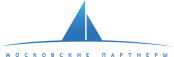 ООО «Московские партнеры»Лицензия на осуществление депозитарной деятельности: Место нахождения: Почтовый адрес: тел.    , факс   Уведомление о перечислении денежных выплат по ценным бумагамДата фиксацииОписание доходаКоличество ЦБ (шт.)Размер купонного дохода на 1 ЦБ, (код валюты)Размер дохода на 1 ЦБ, (код валюты)*Размер выплаты основного долга (номинала) на 1 ЦБ, (код валюты)Сумма начисленного купонного дохода, (код валюты)Сумма начисленного основного долга(номинала), (код валюты)Итого начислено, (код валюты)Начислено дохода, (код валюты)*Удержанный налог (код валюты)Сумма, удержанная Эмитентом, за перечисление доходов (код валюты)По текущему расчёту депозитарий  является/не  является налоговым агентомПо текущему расчёту депозитарий  является/не  является налоговым агентомД1* Д2*Итого к выплате, (руб.)Поле «иное»**